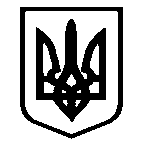 Костянтинівська сільська радаМиколаївського району Миколаївської області           __________________Виконавчий комітет_____________________Р І Ш Е Н Н Я  № 102 с. Костянтинівка                                                            від 22 вересня 2023 року Про матеріально-технічне забезпечення  Костянтинівської сільської територіально-виборчої комісії  для роботи поза виборчим процесом   Відповідно до п.1 постанови ЦВК від 05.02.2021р. № 43 «Про забезпечення діяльності територіальних виборчих комісій поза виборчим процесом місцевих виборів», з метою  створення належних умов для виконання повноважень та забезпечення діяльності Костянтинівської СТВК поза виборчим процесом, керуючись ст. 28, 40 Закону України «Про місцеве самоврядування в Україні», виконавчий комітет Костянтинівської сільської радиВИРІШИВ:Здійснити матеріально-технічне забезпечення Костянтинівської сільської територіально-виборчої  комісії на період роботи поза виборчим процесом  шляхом надання у користування:-  приміщення площею 64 кв.м. (актова зала) за адресою с. Кандибине, вул. Горького, 22 (адмінбудівля Кандибинського старостинського округу).-   обладнання, інвентар та оргтехніку згідно додатка 1.2. Доручити головному бухгалтеру Костянтинівської сільської ради здійснити передачу приміщення та матеріальних цінностей згідно акту прийому-передачі.3.  Контроль за виконанням данного рішення покласти на секретаря сільської ради Тетяну ПАНЧЕНКО. Сільський голова                                                                       Антон ПАЄНТКО                                                                                   Додаток №1                                                     до рішення виконавчого комітету №102 від 22.09.2023 рокуГоловний бухгалтер	Ірина ВАСИЛЬЄВА№п/пНайменування Інвентарний номерКількість1Стіл письмовий1130007112Стіл письмовий1130007213Стільці офісні11300086-9164Принтер Саnоn1046000215Ноутбук104600041